Лица, занимающиеся частной практикой:- частный нотариус;- частный судебный исполнитель;- адвокат;- профессиональный медиатор. Какие налоги, отчисления (взносы) и когда уплачивают лица, занимающиеся частной практикой?1. Индивидуальный подоходный налог:- 10% от полученных доходов по итогам каждого месяца (ст.365 НК. п.1 ст.320 НК);- ежемесячно не позднее 5 числа месяца, следующего за месяцем, по доходам за который исчислен налог (п. 3 ст.365 НК).2. Социальный налог:- 2-кратный МРП за себя и 1 МРП за наемного работника (при наличии)* (п.2 ст.485 НК);*Вышеуказанное положение не распространяется на лиц, которые не получали в отчетном налоговом периоде (месяц) доход.- ежемесячно не позднее 25 числа месяца, следующего за налоговым периодом (календарный месяц).3. Социальные отчисления:- 3,5% от полученных доходов (но не менее 1 МЗП и не более 10 МЗП) (ст.14. п.2 ст.15 Закона РК «Об обязательном социальном страховании»):- ежемесячно не позднее 25 числа месяца, следующего за отчетным.4. Обязательные пенсионные взносы (ОПВ):  - 10% от полученных доходов по итогам каждого месяца (но не менее 10% от 1 МЗП и не выше 10% от 75-кратного размера МЗП) (п.4 ст. 25 Закона РК «О пенсионном обеспечении в РК»:в случае отсутствия дохода – вправе уплачивать ОПВ в свою пользу из расчета 10% от 1 МЗП;- ежемесячно не позднее 25 числа месяца, следующего за отчетным (пп. 1 п.7 ст. 24 Закона РК «О пенсионном обеспечении в РК»).5. Взносы на ОСМС (за себя):- 5% от 1,4 МЗП (2975 тенге) в свою пользу (п.3., п.5 ст. 28 Закона РК «Об обязательном медицинском страховании»);- ежемесячно не позднее 25 числа месяца, следующего за отчетным.  6. Отчисления на ОСМС (для работодателей):- 2 % от доходов, выплачиваемых работникам (ст. 27 Закона РК «Об обязательном социальном медицинском страховании»);- ежемесячно не позднее 25 числа месяца, следующего за отчетным. Сроки предоставления налоговой отчетности *      1. ФНО 200.00 (Декларация по индивидуальному подоходному налогу и социальному налогу) – не позднее 15 числа второго месяца, следующего за отчетным периодом (календарный квартал);       2. ФНО 240.00 (Декларация по индивидуальному подоходному налогу) – не позднее 31 марта года, следующего за отчетным налоговым периодом (календарный год).        * В случае наличия других объектов налогообложения налоговая отчетность предоставляется в сроки, установленные Налоговым кодексом. Телефон доверия КГД МФ РК8 (7172) 71-80-05Интернет-ресурс КГД МФ РКwww.kgd.gov.kzАккаунты КГД МФ РК:Facebookhttps://www.facebook.com/kgd.gov.kzInstagram https://www.instagram.com/press_kyzmet_kgd/Twitter https://twitter.com/@KGD_MF_RKTelegram каналhttps://t.me/kgdmfrkYou Tube kgd.gov.kzКонтакт – центр КГД МФ РК1414 (добавочный номер 3)Telegram чат по вопросам СНТ@snt_approval_botTelegram чат канцелярии КГД МФ РК @KGD_KANTSELYARIYAbot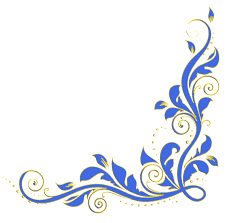 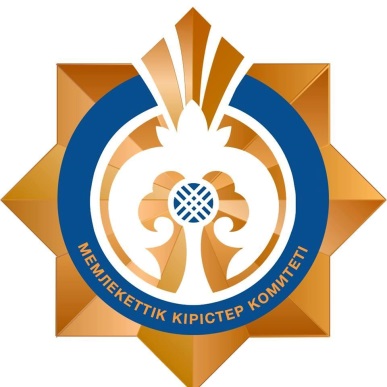 Комитет государственных доходов Министерства финансов Республики КазахстанИсполнение налоговых обязательств лицами, занимающимися частной практикой      2021 годЖеке практикамен айналысатын тұлғалар:- жеке нотариус;- жеке сот орындаушысы;- заңгер;- кәсіби медиатор.Жеке практикамен айналысатын тұлғалар қандай салықтарды, аударымдарды (жарналарды) және қашан төлейді?       1. Жеке табыс салығы: - әр айдың қортындысы бойынша алынған кірістің 10% (Салық кодексінің 365-бабы, Салық кодексінің 320-бабының 1-тармағы);      - ай сайын кірістер бойынша салық есептелген айдан кейінгі айдың 5-і күнінен кешіктірмей (Салық кодексінің 365-бабы 3-тармағы).       2. Әлеуметтік салық:       - өзі үшін 2 еселенген АЕК және жалдамалы жұмыскер үшін 1 АЕК (бар болса) * (Салық кодексінің 485-бабының 2-тармағы);       * Жоғарыда аталған ереже есепті салық кезеңінде (айда) кіріс алмаған адамдарға қолданылмайды.- ай сайын салық кезеңінен (күнтізбелік айдан) кейінгі айдың 25-і күнінен кешіктірмей.       3. Әлеуметтік аударымдар:       - алынған кірістің 3,5%-ы (бірақ ең төменгі жалақының 1-ден кем емес және ең төменгі жалақының 10-нан аспауы керек) («Міндетті әлеуметтік сақтандыру туралы» ҚР Заңының 14-бабы, 15-бабының 2-тармағы):       - ай сайын есепті айдан кейінгі айдың 25-і күнінен кешіктірмей.4. Міндетті зейнетақы жарналары (МЗЖ):        - әр айдың қортындысы бойынша алынған кірістің 10%-ы (бірақ ең төменгі жалақының 10%-нан кем емес және 75 еселенген жалақы мөлшерінің 10%-нан аспауы керек) («Қазақстан Республикасында зейнетақымен қамсыздандыру туралы» ҚР Заңының 25-бабы 4-тармағы):        табыс болмаған жағдайда, өзінің пайдасына 1 ЕТЖ-ның 10% мөлшерінде МЗЖ төлеуге құқылы;       - ай сайын есепті айдан кейінгі айдың 25-і күнінен кешіктірмей («Қазақстан Республикасында зейнетақымен қамсыздандыру туралы» ҚР Заңының 24-бабы 7-тармағының 1) тармақшасы).      5. МӘМС жарналары (өзі үшін):- өзі пайдасына 1,4 ЕТЖ-ның 5% (2975 теңге) («Міндетті медициналық сақтандыру туралы» Қазақстан Республикасы Заңының 28-бабы 3-тармағы, 5-тармағы);- ай сайын есепті айдан кейінгі айдың 25-і күнінен кешіктірмей.       6. МӘМС аударымдар (жұмыс берушілер үшін):- жұмыскерлерге төленетін кірістің 2% («Міндетті әлеуметтік медициналық сақтандыру туралы» ҚР Заңының 27-бабы);- ай сайын есепті айдан кейінгі айдың 25-і күнінен кешіктірмей.Салық есептілігін ұсыну мерзімі*      1. СЕН 200.00 (Жеке табыс салығы және әлеуметтік салық туралы декларация) – есепті кезеңнен (күнтізбелік тоқсаннан) кейінгі екінші айдың 15-і күнінен кешіктірмей;      2. СЕН 240.00 (Жеке табыс салығы бойынша декларация) - есепті салық кезеңінен (күнтізбелік жылдан) кейінгі жылдың 31 наурызынан кешіктірмей.       *Салық салудың басқа объектілері болған жағдайда салық есептілігі Салық кодіксінде белгіленген  мерзімде ұсынылады.ҚР ҚР МКК сенім телефоны8 (7172) 71-80-05ҚР ҚМ МКК интернет-ресурсwww.kgd.gov.kzҚР ҚМ МКК аккаунттары:Facebookhttps://www.facebook.com/kgd.gov.kzInstagram https://www.instagram.com/press_kyzmet_kgd/Twitterhttps://twitter.com/@KGD_MF_RKTelegram каналhttps://t.me/kgdmfrkYou Tube kgd.gov.kzҚР ҚМ МКК Байланыс-орталығы1414 (қосымша нөмір 3)ТІЖ сұрақтары бойынша Telegram чат@snt_approval_botҚР ҚМ МКК кеңсенің Telegram чат @KGD_KANTSELYARIYAbotҚазақстан РеспубликасыҚаржы министрлігінің Мемлекеттік кірістер комитеті Жеке практикамен айналысатын тұлғалардың салық міндеттемелерін орындауы      2021 жыл